【今日主題】不要信得太遲鈍了講員︰蔡忠梅弟兄經文︰路加福音24︰13～35內容：信心是要操練、加添並要日益成熟的。為什麼主說此二門徒：「信的太遲鈍了？」1.他們只會驚奇，但卻愁容滿面  2.他們的驚奇僅止於—眼睛所看見的一切，而對主的話不瞭解  3.他們的驚奇卻沒有聯想，以至對主的復活沒有信心從往以馬忤斯的路上的信徒，我們發現：  1.他們只見識到主耶穌先知的表現：  2.他們與全民一樣：只盼望在地上的贖以色列民  3.他們沒有耶穌一直強調的復活的信念人如何可不信得遲鈍而更紮實1.人要永遠記得：屬靈的事是要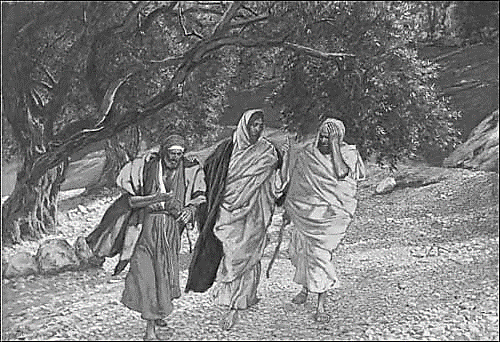     在靈裡認知的  2.屬靈的事    都建基在神的話中  3.神的話都紮根在耶穌基督的復活裡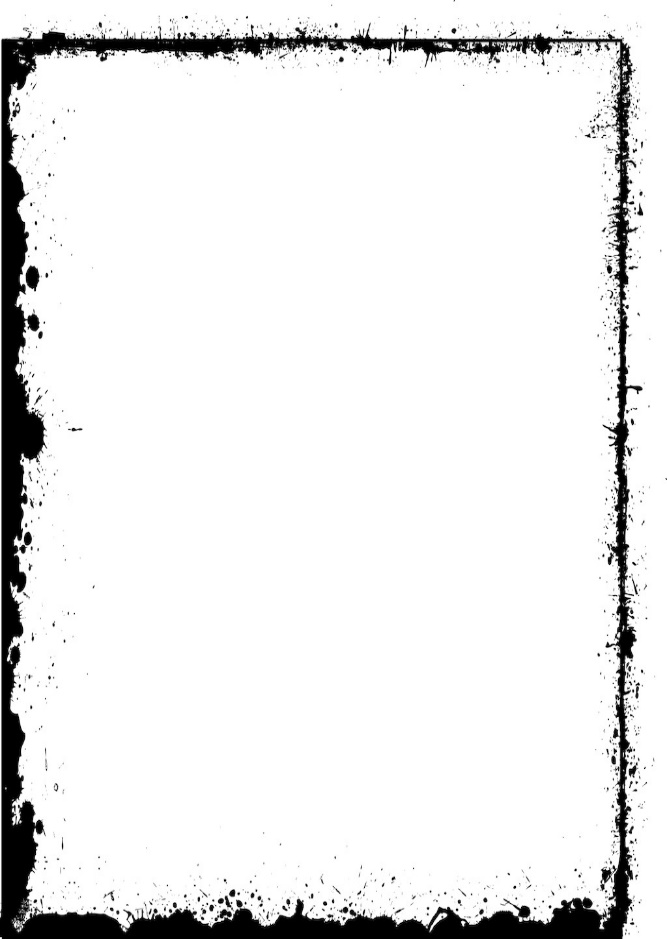 「泰緬短宣隊已平安回來了，出發時帶著重重的行囊，也因為行前預備的繁複，抵達時顯得有些疲憊。歷經四天為學生準備的營會，觀察到學生們比往年進步很多，尤其是幾位第一次擔任小輔導角色的青少年，負責任，耐心地陪伴小隊裡的學生，真是讓我們感到耕耘之後的喜樂。神藉著這些孩子們提醒我們要用"基督的心"來看他們，因為-「我栽種了、亞波羅澆灌了．惟有　神叫他生長。"(哥林多前書 3:6)。也很感謝教會的禱告，支持與奉獻，神必記念你們的擺上。」也轉達金菊姊妹與張偉雲弟兄即將於4月18日在泰北伯特利神學院舉行婚禮的好消息，敬請弟兄姊妹關心代禱。《主日獻詩》天使之糧Panis AngelicusPanis angelicusfit panis hominum;dat panis coelicusfiguris terminum;天使的糧食(嗎哪)曾經是世人的糧食屬天的糧食(耶穌)終結了嗎哪的預表O res mirabilis!Manducat Dominumpauper, pauperservus et humilis. (x2)多麼稀奇的事啊！神竟讓自己 被貧窮的、為奴的 卑微的人一齊享用 (x2)本週各項聚會今日	09:30	兒童主日學	香噴噴星期天		09:45	主日講道	蔡忠梅弟兄		09:45	中學生團契		11:00	慕道班	啟發課程		11:00《擘餅記念主聚會》		14:10	成人主日學	蔣震彥弟兄		從詩篇學禱告(四)感恩詩篇		預讀: 66, 116, 118週二 07:30	晨更禱告會	19:30	英文查經班週三	19:30	交通禱告會	劉國華弟兄週四	14:30	姊妹聚會	張秀蓮姊妹		15:30	姊妹禱告會	郭月琴姊妹週五	19:00	愛的團契	劉介磐弟兄		19:30	小社青	靈修分享會週六	18:00	社青團契	查經聚會		13:00	大專團契	查經聚會《帶來盼望的傳聞》       --復活節的好消息著名的神學家卡爾·亨利（D r . C a r l F . H . Henry）曾這樣描述復活的耶穌：「在毫無指望的世界中，祂為絕望的人帶來了唯一經得起考驗、滿有盼望的傳聞。」一則帶來盼望的傳聞！這就是馬可福音第16章的主旋律。在空墳墓的入口，我們第一次聽到人們竊竊私語這個美好的傳聞：「祂已經復活了！」很快的，這則傳聞就在耶路撒冷的大街小巷傳開：「祂已經復活！」然後，它在猶大全地廣為流傳：「祂已經復活 了！」最後，它像霹靂的響雷，傳到世界的各個角落，令人驚駭：「祂已經復活了！」但是，這則傳聞是從絕望中開始的。馬可寫道：「過了安息日，抹大拉的馬利亞和雅各的母親馬利亞並撒羅米，買了香膏要去膏耶穌的身體。七日的第一日清早，出太陽的時候，她們來到墳墓那裡，彼此說：「誰給我們把石頭從墓門滾開呢？」那石頭原來很大，她們抬頭一看，卻見石頭已經滾開了。她們進了墳墓，看見一個少年人坐在右邊，穿著白袍，就甚驚恐。那少年人對她們說：「不要驚恐，你們尋找那釘十字架的拿撒勒人耶穌，祂已經復活了，不在這裡。請看安放祂的地方…」她們就出來，從墳墓那裡逃跑，又發抖又驚奇，什麼也不告訴人，因為她們害怕。」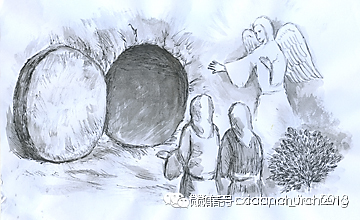 馬可福音16章以人類歷史最黑暗的一天開始，卻在發現空墳墓中結束。我們看到，這些發現空墳墓的婦人，懷著無比的喜悅和天大的盼望離開，卻連一個字都不敢透露。仔細讀這段經文最後幾句話：「她們就出來，從墳墓那裡逃跑，又發抖又驚奇（ekstasis），什麼也不告訴人，因為她們害怕 （phobeo）。」我在上段句子中加上了希臘文，能更清楚明白馬可所說的情景。若照一般翻譯詮釋最後一句話中的「害怕」，以為這是受到驚嚇、威嚇而生的恐懼，就大錯特錯了。在新約聖經中，希臘文phobeo經常表示「驚嚇、心生恐懼、驚恐」。但是，這個字也常用來形容「心生敬畏、驚嘆不已」，甚至可以形容「崇敬、敬拜、敬虔的順服」。而前面的一句話使它的意思更加明確。譯為驚奇（ekstasis）的希臘字，是英文 「狂喜」（esctasy）的字源，意思是「嘆為觀止、無比敬畏（信仰上的敬畏），驚奇和驚嘆相互交織的一種 狀態」。所以，這些婦人並不是驚恐，也不是困惑不解，而是狂喜不已，因她們發現：耶穌活著！馬可有關耶穌復活的記載，讓人印象最深刻的是：儘管這些婦女沒有看見耶穌，她們卻相信祂已經復活了。她們看到空墳墓，看到了空置的裹屍布，但是她們並沒有看見耶穌。儘管如此，她們卻相信祂已經復活了。從第一個復活節的清晨直到今日，無數的基督徒都有這樣的體認。我們沒有親眼見到復活的主，因為千百年前，祂已經離開這個肉眼可見的領域。但是，我們有許許多多的見證，有確實的證據。正如使徒行傳1:3所言：「祂受害之後，用許多的憑據將自己活活地顯給使徒看，四十天之久向他們顯現，講說上帝國的事。」這些切實有力的憑據足以說服知識分子，激勵人的心靈。也喚醒我們心中的希望，正如那些婦女，空墳墓和天使的話喚醒了她們心中的希望。對還沒聽到這美好傳聞的人而言，世界仍是一個晦暗的地方，它的空虛絕望，就像耶穌被釘十字架到復活之前那個黯淡可怕的星期六一樣。但是，我們有這個傳聞可以和世人分享。它就像午夜的一道明光，像饑饉之時的糧食。它是大好的消息，是有史以來最偉大的傳聞！(摘錄自-每日靈糧)台北基督徒聚會處               第2475期  2017.04.16教會網站：http://www.taipeiassembly.org   年度主題：敬拜事奉的人生		主日上午	主日下午 	下週主日上午	下週主日下午	聚會時間：9時45分	2時10分	9時45分	2時10分	司     會：陳宗賢弟兄		張庭彰弟兄	領     詩：	賴映良弟兄	蔣震彥弟兄	彭書睿弟兄	司     琴：徐漢慧姊妹		謝多佳姊妹	俞齊君姊妹	四月份同工會	講     員：	蔡忠梅弟兄	蔣震彥弟兄	于厚恩弟兄	本週題目：不要信得太遲鈍	下週主題：放牛班的春天	本週經文：路加福音24:13~35			下週經文：路加福音24:13~35 	上午招待：施兆利姊妹 吳純紹姊妹	下週招待：王雅麗姊妹 林寶猜姊妹臺北市中正區100南海路39號。電話（02）23710952傳真（02）23113751因為他已經定了日子，要藉著他所設立的人按公義審判天下，並且叫他從死裡復活，給萬人作可信的憑據。                                                                                                                             使徒行傳17︰31